mi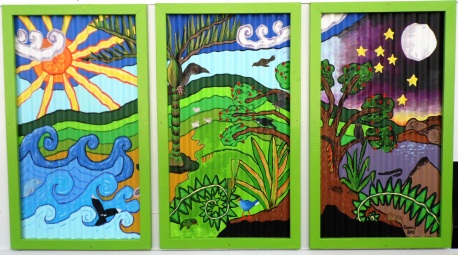 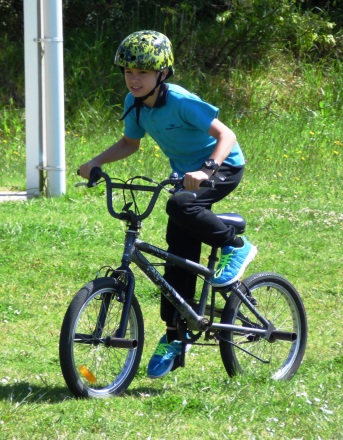 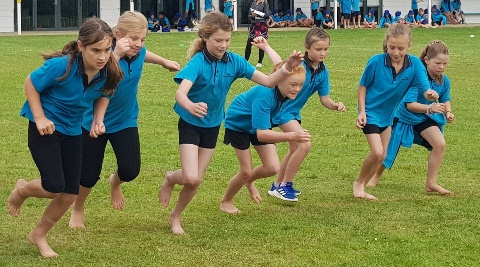 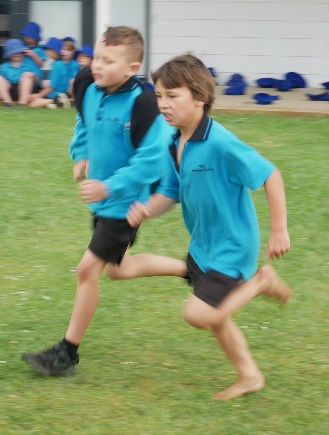 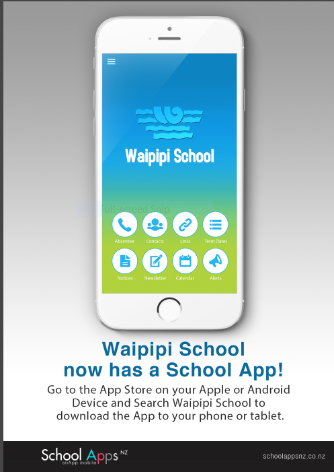 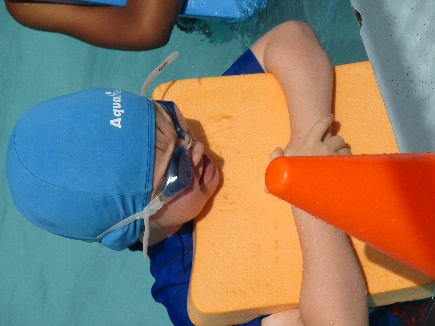 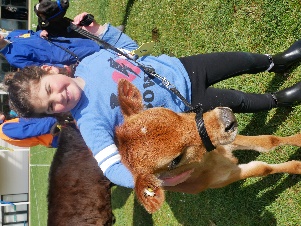 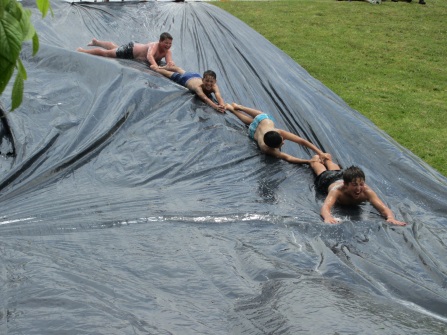 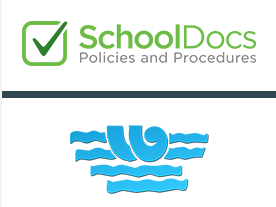 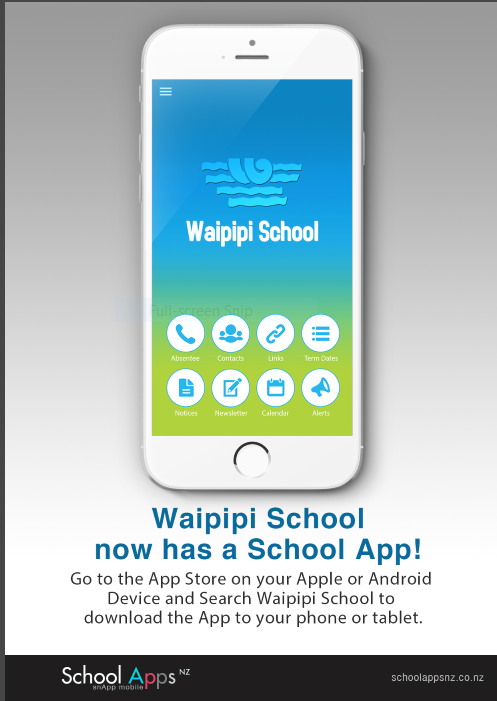 